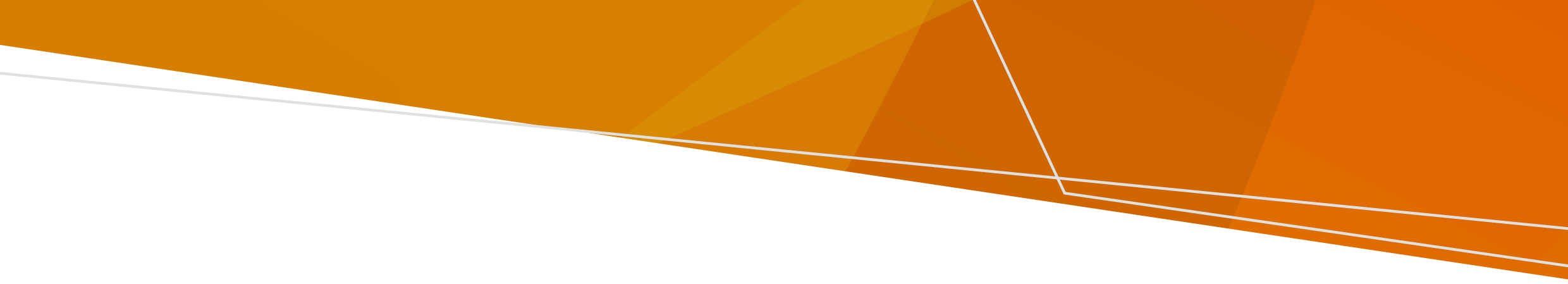 1. Adım GüvenlikGüvenli olup olmadığından emin olmak için kişiyi ve bölgeyi kontrol edin.2. Adım Opioid doz aşımı olduğuna dair belirtilerin aranmasıKişi yanıt vermiyor mu?Göz bebekleri sabit mi bakıyor?Normal nefes almıyor mu? Yavaşça sığ nefes alıyor veya horluyor mu?Cildi soluk veya soğuk mu, dudakları veya parmak uçları mor veya soluk mu?3. Adım Üç sıfırı (000) arayınDoz aşımı olduğunu düşündüğünüzü belirtin4. Adım Kişiyi sırt üstü yatırınKişiyi sırt üstü yatırın ve burnunun açık olup olmadığını kontrol edin.5. Adım Nyxoid şişesini püskürtme ucu yukarı bakacak şekilde tutunNyxoid'in sadece 1 doz içerdiğini unutmayın. 6. Adım Nalokson burun içine nasıl verilirNyxoid püskürtme ucunu burun deliğine yerleştirin.Dozu vermek için klik sesi çıkana kadar basın.7. Adım Kişinin nefes alıp almadığını kontrol edinKişi nefes almıyorsa nasıl yapılacağını biliyorsanız suni solunum yapın: 2 nefes verin.8. Adım KurtarmaNasıl yapılacağını biliyorsanız kişiyi "kurtarma pozisyonuna" getirin.Ambulans gelene kadar yanında kalın.9. Adım Gerekirse tekrar bir doz Nyxoid verinKişi tepki vermiyorsa diğer burun deliğine 2. doz Nyxoid verin. Yanınızda Nyxoid varsa kişi iyileşene veya ambulans gelene kadar her 2 ila 3 dakikada bir dozu tekrarlayın.Opioid doz aşımını (Örn. eroin, morfin, metadon, oksikodon, reçeteli opioidler, fentanil) tersine çevirmek için nalokson kullanın. İşe yaraması 2 - 5 dakika sürer ve etkisi yaklaşık 30-90 dakika devam eder.Turkish | TürkçeOpioid Doz Aşımı MüdahalesiNyxoid (nalokson) burun spreyi için aşağıdaki adımları izleyin Bu belgeyi başka bir formatta almak için <aod.enquiries@health.vic.gov.au> adresine e-posta gönderinİzin alınarak çoğaltılmıştır, NSW Health © 2023.
Victorian Hükümeti, 1 Treasury Place, Melbourne tarafından yetkilendirilmiş ve yayınlanmıştır.© Victoria Eyaleti, Avustralya, Sağlık Bakanlığı, Kasım 2023.
ISBN 978-1-76131-462-9 (pdf/çevrimiçi/MS word). Şu adresten ulaşılabilir: <www.health.vic.gov.au/aod-treatment-services/victorias-take-home-naloxone-program>